Скачено с сайтаhttps://pumpmuscles.ruСдача анализов до, вовремя и после курса стероидов(краткое руководство)Перед тем как принимать стероиды, вы должны помнить, что вмешательство в свою гормональную систему, без наблюдения врача, может повлечь за собой не поправимые проблемы со здоровьем. Вся информация предоставлена исключительно в ознакомительных целях, а не как инструкция к применению.Поехали….Зеленным –  рекомендованный анализЖелтым – анализ средней важностиКрасным – обязательный анализАнализы перед стероидным курсом
Перед тем, как «захимичить», настоятельно рекомендуем вам сдать нижеприведенные виды анализов для того, чтобы могли потом сравнивать с анализами вовремя и после курса и делать соответствующие выводы, а также для выявления уже имеющих проблем со здоровьем.Анализы на гормоныОбщий и свободный тестостерон – необходимо знать свой изначальный уровень, собственно, к которому и будем стремиться после курсаФСГ (фолликулстимулирующий гормон) – что бы знать возможные проблемы с бесплодием, то есть с репродуктивной функциейЛГ (лютеинизирующий гормон, естественный аналог гонадотропина) – участвует, как и ФСГ в производстве тестостерона, определяем, какой в дальнейшем после курса, необходимо стремится цифреПролактин, если повышен не рекомендуется прием прогестиновых препаратов, кроме того, данный анализ покажет вашу склонность к гинекомастии и поможет определить для вас максимальную дозировку тестостерона, без боязни «заработать» гинекомастиюПрогестерон и эстрадиол (вырабатывается яичками у мужчин, при высоких показателях, исключаем, либо принимаем с осторожностью такие препараты как нандролон, тестостерон и метандростенолон, при низких показателях, не лучшим будет выбор в пользу набора мышечной массы препараты тренболон и оралтуринабол. В случае, если у вас занижен эстрадиол, рекомендуется попробовать комбинацию тренболон + эстрадиол)Кортизол Тироксин
Общий анализ кровиЭритроциты – для выявления заболевания кровиЛейкоциты – для выявления проблем с иммунитетомБиохимический анализ кровиГлюкоза - если повышена, во время курса ее уровень увеличится еще больше, а этой уже риск развития диабетаЛипидный профиль соотношение «плохого» и «хорошего» холестерина) – то есть, соотношение липопротеинов низкой плотности ЛПНП к липопротеином высокой плотности ПЛВП, в норме это соотношение должно быть от 3:1, до 8:1, в противном случае возникает риск развития атеросклероза Ферменты печени, прежде всего Аланинаминотрансфераза (АлАТ) и аспартатаминотрансфераза (АсАТ) - если повышены, исключить заболевание печени. Данные ферменты очень часто завышены в крови при употреблении гепатотоксичных препаратов, а также у атлетов, которые сидят на «сушки» из-за обезвоживания, соответственно, чем больше секретируется АлАТ и АсАТ, тем больше повреждение печени. Однако, если у вас данные ферменты до курса значительно повышены, это первый признак надвигающегося инфаркта миокарда.Белок (общий, глобулины, альбумины) - если понижен, возможно заболевание почек и печениБилирубин (общий) - если повышен, исключить заболевание печени, в некоторых случаях, при значительно высоких показателей билирубина, кожа может приобретать желтоватый оттенокКалий, натрий, магний - если понижены, возможно развитие судорог во время курса, в этом случае необходим дополнительный приемАнализ мочиМочевина если имеются превышения, - исключить заболевания почекКреатинин если имеются превышения, - исключить заболевания почекИнструментальные методыИзмерение артериального давления, также необходимо контролировать и во время курса, особенно если планируете принимать препараты с сильной ароматизацией и прогестагенной активностьюЭКГ - для выявления отклонений в работе сердцаЭХО-КГ - для выявления отклонений в работе сердцаУЗИ печени - для выявления патологии печени, особенно если повышены билирубин и ферментыОбращаем внимание, если вы не сделали анализ на холестерин, то есть ЛПНП/ЛПВП, то не стоит винить в плохих показателях анаболические стероиды (они лишь ускоряют появление уже имеющих проблем как с печенью, так и с сосудами), так как данный процесс развивается годами, и только на последних стадиях, уже начинаются серьезные проблемы с сердечно-сосудистой системой, ощущаемы физически.Для тех атлетов, которые хотят начать «курсить» после 40 лет, рекомендуем настоятельно проверить предстательную железу, на наличие различных заболеваний, например, используя тест на простатический специфический антиген (ПСА) или УЗИ простаты.Анализы вовремя стероидного курса (через 2-3 недели после начала)Особое внимание на стероидном курсе уделяем сердечно-сосудистой системе, контролируя артериальное давление и липидный профиль (общий холестерин, триглицериды, ЛПВП, ЛПНП).Анализы на гормоныОбщий и свободный тестостерон - почти всегда пониженЛГ (лютеинизирующий гормон, естественный аналог гонадотропина) - почти всегда пониженЭстрогены - если повышен, необходимо применять антиэстрогены (тамоксифен, анастрозол)Пролактин - необходим, если принимались прогестиновые стероиды (нандролон, тренболон, оксиметолон, болденон и другие).Кортизол - если повышен, необходимы блокаторы кортизолаБиохимический анализ кровиГлюкоза - должна быть в норме, если повышена, может потребоваться дополнительная диагностика ятрогенного диабета, то есть вызванного лекарственными препаратами Холестерин (ЛПНП/ЛПВП) - если норма превышена (предел 8:1), то начинаем прежде всего исключать насыщенные и транс жиры, и увеличивать потребление Омега 3 жирных кислот (собственно эта одна из основ здорового питания)Ферменты печени - если повышены, необходим прием гепатопротекторовБилирубин - если повышен, необходим прием гепатопротекторов (Эссенциале Форте, Берлитион, Карсил, Гепа-мерц, Эссливер, Гептрал и другие)Калий, натрий, магний - необходим, если возникают судорогиИнструментальный методЭКГ - для выявления проблем с сердечно-сосудистой системойДавление – контролируем уровень кровяного давления, как правило, на курсе, в результате излишней задержки воды в организме, а также повышения уровня вредного холестерина оно повышается, поэтому, выводим лишнюю воду легкими диуретиками и употребляем ненасыщенные жирные кислоты (омега 3)Если на курс состоит в том числе из оральных (таблетки и капсулы) стероидов, то настоятельно рекомендуем прикупить тыквеол, который защитит клетки печени от повреждений, нормализуя желчеотток.Анализы после стероидного курса (через 2-3 месяца)Атлет, должен в первую очередь после стероидного курса, постараться как можно скорее привезти анализы в первоначально состояние, то есть до курса.Одни из главных биохимических анализов крови, которые вы должны взять под свой контроль:Общий и свободный тестостерон - если понижен, необходима стимуляция секреции с помощью бустеров и гонадотропина, для повышения эндогенного тестостерона используют тамоксифенЛГ (лютеинизирующий гормон, естественный аналог гонадотропина) - необходим, только если снижен тестостерон, чтобы определить почему он сниженПролактин – если повышен, используют для понижения бромокриптинЭстрогены - если повышен, необходимо применять антиэстрогены (для нормализации уровня эстрадиола принимается провирон, который также понижает уровень глобулин связывающего половые гормоны (ГСПГ), в результате чего эффективность курса возрастает)Кортизол - если повышен, необходимы блокаторы кортизола (обычно через 2-3 недели после курса восстанавливается до нормы, однако все будет завесить в первую очередь от дозировок ААС, которые вы применяли)Ферменты печени (сдаем анализы через 1-1,5 месяца, к этому времени должны нормализоваться, но все же, для своего же спокойствия, рекомендуем вам применять на протяжении всего курса гепатопротекторы)Сдаем повторно анализы, которые были отклонены от нормыНапоминаем, данная информация, не призывает никого принимать анаболические стероиды, вся информация предоставлена исключительно в ознакомительных целях, а не как инструкция к действию.Источник: https://pumpmuscles.ru/kakie-analizy-sdavat-pered-i-posle-kursa-steroidov.html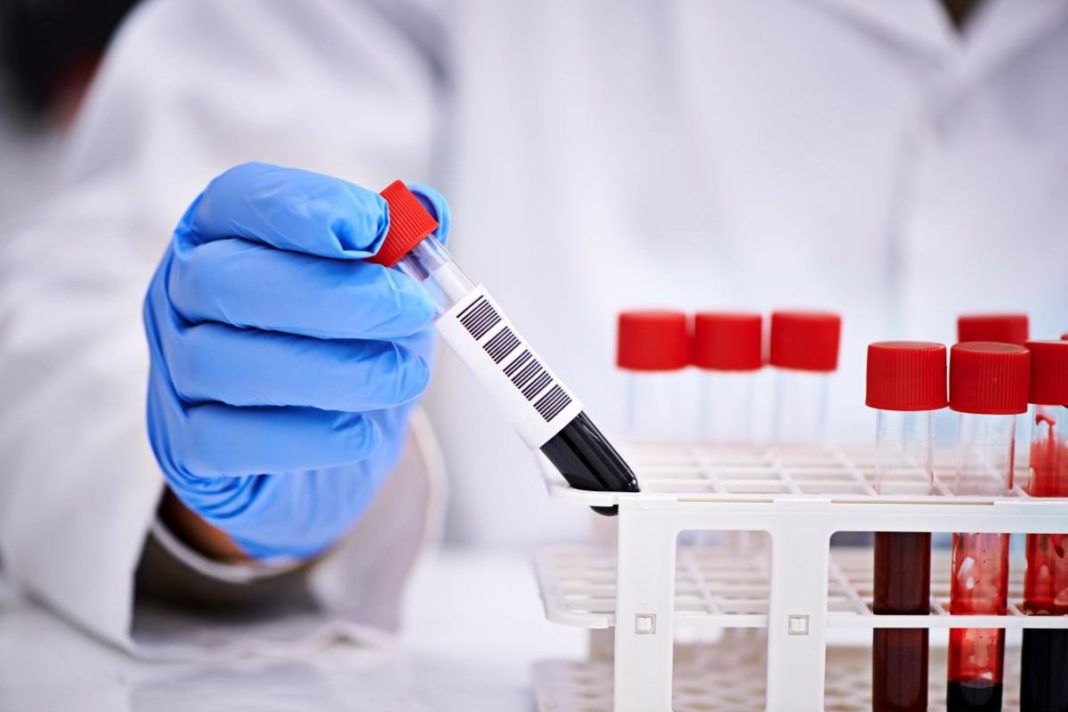 